Supplementary fileSample distribution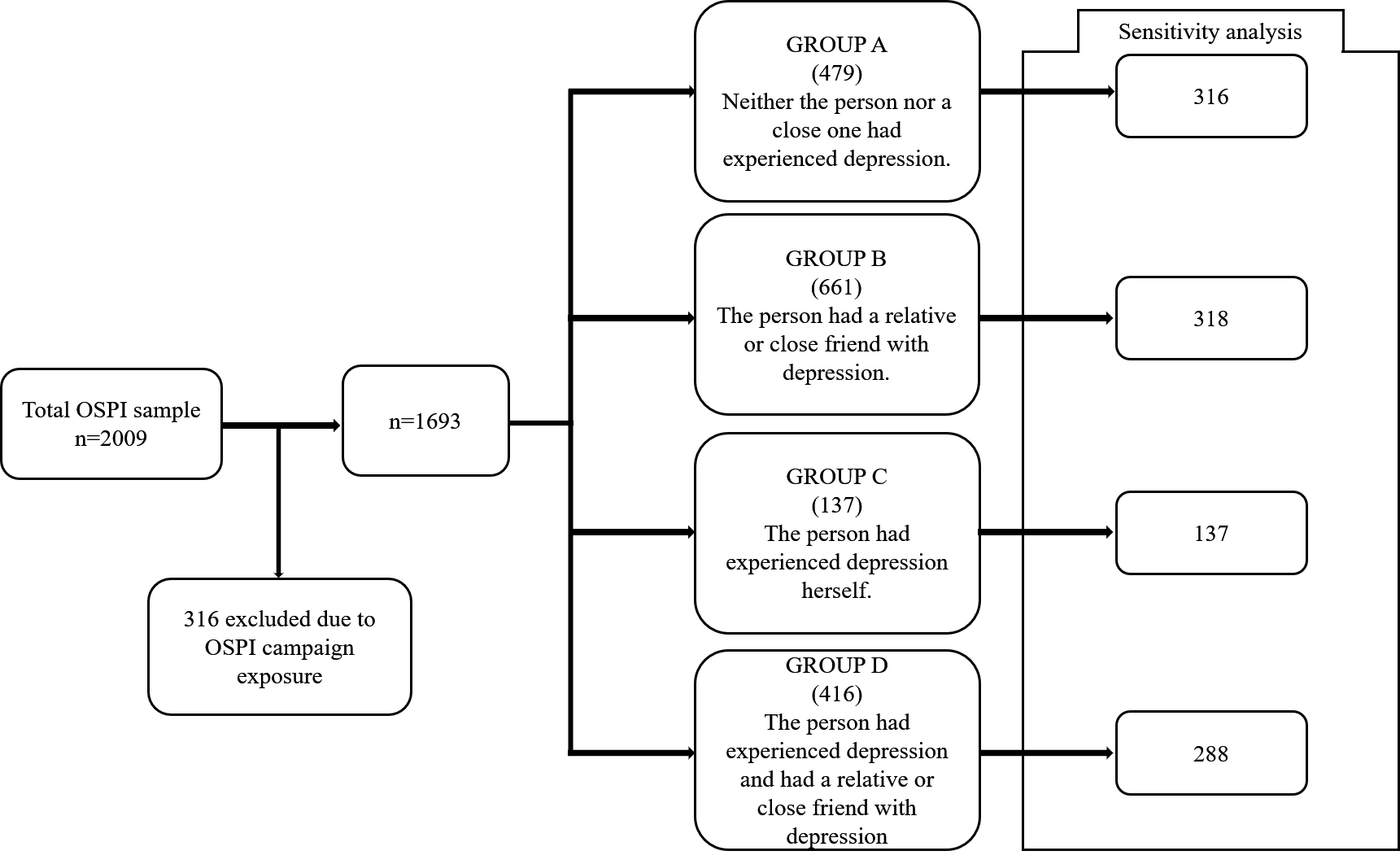 Previous experience with depression grouping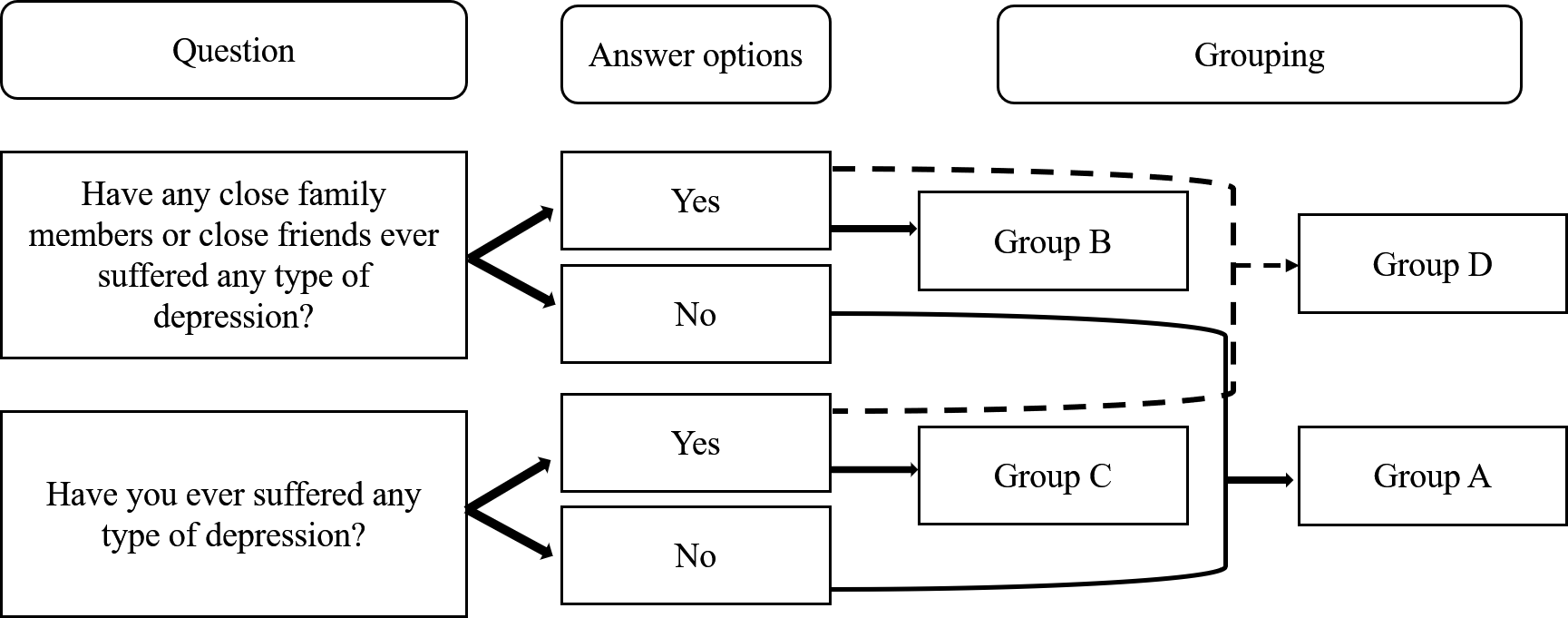 Sample characteristics Sample = 1693Sensitivity analysis sample descriptionSample = 1053Group A(479)Group B(661)Group C(137)Group D(416)TestAgeMean (SD)AgeMean (SD)47.59 (19.81)44.31 (17.52)55.49 (17.52)49.15 (16.29)F(3,1689) = 16.99 p<0.001Male %Male %57.8%48.3%35.1%33.2%χ2= 263.22 p<0.001Female %Female %42.2%51.7%64.9%66.8%χ2= 173.4 p<0.001Professional statusEmployed49.6%61.4%38.2%54.5%χ2= 305.13 p<0.001Professional statusStudent13.3%12.9%3.1%4.8%χ2= 105.39 p<0.001Professional statusRetired30%17.5%45.8%30%χ2= 33.71 p<0.001Professional statusUnemployed7.1%8.2%12.9%10.7%χ2= 21.68 p<0.001Group A(479)Group B(661)Group C(137)Group D(416)TestAgeMean (SD)AgeMean (SD)54.09 (19.07)50.98 (18.95)55.49 (17.56)51.42 (17.48)F(3,1049) = 18.03 p<0.001Male %Male %57.9%44.3%35.1%33.3%χ2= 231.3 p<0.001Female %Female %42.1%55.7%64.9%66.7%χ2= 186.7 p<0.001Professional statusEmployed40.2%40.6%38.2%37.3%χ2= 23.78 p<0.001Professional statusStudent4.1%3.8%3.1%6.6%χ2= 13.52 p=0.08Professional statusRetired44.9%38.1%45.8%41.5%χ2= 12.27 p=0.06Professional statusUnemployed10.4%17.6%12.9%14.6%χ2= 19.75 p<0.001